Vòng 1Bài 1: Trâu vàng uyên bác.Em hãy giúp Trâu vàng điền chữ cái, từ, số, ký hiệu toán học hoặc phép tính phù hợp vào chỗ trống còn thiếu.Có ngày nên ..............Trong đầm gì đẹp bằng ..................Làm v.......ệc.......ài họcHọc ........inhCông ......... như núi thái sơnCô ......... như mẹ hiền.............hăm chỉCó công mài ..............Bạn ..........èBài 2: Em hãy đọc kỹ câu hỏi và ĐIỀN vào chỗ trống hoặc CHỌN 1 trong 4 đáp án cho sẵn.Câu hỏi 1:Trong khổ thơ 3 của bài thơ "Ngày hôm qua đâu rồi" thì ngày hôm qua ở lại trên hạt gì?hạt nhãnhạt bưởihạt cốmhạt lúaCâu hỏi 2:Trong các từ sau, từ nào không chỉ đồ dùng học tập của học sinh?búasáchvởbútCâu hỏi 3:Trong khổ thơ 2 của bài thơ "Ngày hôm qua đâu rồi" thì ngày hôm qua ở lại trên cái gì?cành bưởi trong vườncành tre trong vườncành táo trong vườncành hoa trong vườnCâu hỏi 4:Trong bài tập đọc "Có công mài sắt, có ngày nên kim", ai là người đang mài thỏi sắt?bà cụcậu béthầy giáocô giáoCâu hỏi 5:Trong các từ sau, từ nào không chỉ hoạt động của học sinh?tập viếttập tôsửa máynghe giảngCâu hỏi 6:Trong các từ sau, từ nào chỉ hoạt động của học sinh?đi cấyđọc bàibán hàngchạy xeCâu hỏi 7:Trong các từ sau, từ nào không chỉ tính nết của học sinh?chăm chỉcần cùtập thể hìnhhăng háiCâu hỏi 8:Từ nào trong các từ sau không đúng chính tả?quyển nịchquyển lịchquyển sáchquyển vởCâu hỏi 9:Trong các từ sau, từ nào không chỉ đồ dùng học tập của học sinh?thước kẻcái càybút chìcục tẩyCâu hỏi 10:Từ nào trong các từ sau không đúng chính tả?ngày thángcái thanghòn thanhòn thangBài 3: Em hãy đọc kỹ câu hỏi và ĐIỀN vào chỗ trống hoặc CHỌN 1 trong 4 đáp án cho sẵn.Câu hỏi 1:Điền vào chỗ trống để hoàn thiện câu sau: "Bé quét nhà ..........ạch sẽ."Câu hỏi 2:Điền vào chỗ trống để hoàn thiện câu sau: "Con ong chăm ..............hỉ đi lấy mật."Câu hỏi 3:Điền chữ còn thiếu vào câu sau: "Xóm làng .............anh bóng mát cây."Câu hỏi 4:Điền vào chỗ trống để hoàn thiện câu sau: "Thầy giáo đọc, học sinh ..........iết."Câu hỏi 5:Điền vào chỗ trống để hoàn thiện câu sau: "Bé gấp quần áo .............ọn gàng."Câu hỏi 6:Điền vào chỗ trống để hoàn thiện câu sau: "Em trồng thêm một cây na. Lá xanh vẫy gọi như ............à gọi chim."Câu hỏi 7:Điền vần "un" hoặc "ung" vào chỗ trống. "Đuôi quẫy t............. tia nắng. Miệng đớp vầng trăng đầy."Câu hỏi 8:Điền chữ còn thiếu vào câu sau: "Trên trời mây .............rắng như bông."Câu hỏi 9:Con gì hai mắt trong veo
Thích nằm sưởi nắng, thích trèo cây cau.
Là con ...........èo.Câu hỏi 10:Điền vào chỗ trống để hoàn thiện câu sau: "Đường núi gập ....................ềnh."Vòng 2Bài 1: Chuột vàng tài ba.Hãy kéo ô trống vào giỏ chủ đề, sao cho các nội dung tương đồng hoặc bằng nhau.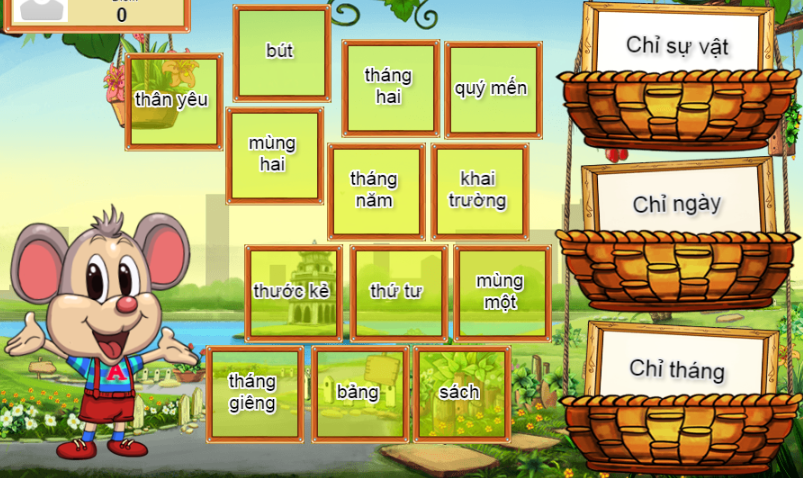 Chỉ sự vậtthân yêubúttháng haimùng haisáchtháng nămkhai trườngthước kẻbảngmùng mộtChỉ ngàythân yêubútmùng haitháng haiquý mếntháng nămkhai trườngthước kẻthứ tưmùng mộtChỉ thángtháng giêngbútmùng haitháng haiquý mếntháng nămkhai trườngthước kẻthứ tưmùng mộtBài 2: Em hãy đọc kỹ câu hỏi và ĐIỀN vào chỗ trống hoặc CHỌN 1 trong 4 đáp án cho sẵn.Câu hỏi 1:"Vịnh Hạ Long là di sản thiên nhiên thế giới" thuộc kiểu câu nào ?Cái gì là gì?Ai thế nào?Ai là gì?Con gì là gì?Câu hỏi 2:"Mẹ em rất dịu dàng" thuộc kiểu câu nào?Ai là gì?Ai làm gì?Ai thế nào?Cái gì thế nào?Câu hỏi 3:Trong các từ sau, từ nào là từ chỉ sự vật?vuicon daohátchạyCâu hỏi 4:Từ nào trong các từ sau không đúng chính tả?vâng lờibạn thânbàn chângbàn chânCâu hỏi 5:Từ nào trong các từ sau không đúng chính tả?chim yếnyên ổnthiếu niêncô tyênCâu hỏi 6:Từ "nhận" trong câu "Em nhận được món quà từ mẹ." là từ chỉ gì?đặc điểmtính cáchsự vậthoạt độngCâu hỏi 7:Trong các từ sau, từ nào là từ chỉ hoạt động?dịu dàngngăn nắpđinónCâu hỏi 8:"Họa Mi là ca sĩ của rừng xanh" thuộc kiểu câu nào?Ai là gì?Cái gì là gì?Con gì là gì?Ai thế nào?Câu hỏi 9:Đâu là từ chỉ người trong các từ sau?Cô giáoThước kẻCon mèoCây bưởiCâu hỏi 10:Đâu là từ chỉ cây cối trong các từ sau?BànGhếVịtỔiBài 3: Em hãy đọc kỹ câu hỏi và ĐIỀN vào chỗ trống hoặc CHỌN 1 trong 4 đáp án cho sẵn.Câu hỏi 1:Điền vào chỗ trống để hoàn thiện câu: "Mọi người cần đổ ..........ác đúng nơi quy định."Câu hỏi 2:Điền vần "ai" hoặc "ay" vào chỗ trống để hoàn thiện câu: "Một năm có mười h............ tháng."Câu hỏi 3:Điền vào chỗ trống để hoàn thiện câu: "Bà em bị ốm nên cần ................ỉ ngơi."Câu hỏi 4:Điền vào chỗ trống để hoàn thiện câu: "Sau trận bão, cây cối đổ .........iêng ngả."Câu hỏi 5:Điền chữ theo mẫu câu "Cái gì là gì ?": "Vở là đồ dùng .............ọc tập của em."Câu hỏi 6:Điền vào chỗ trống để hoàn thiện từ: "cô t............ên"Câu hỏi 7:Điền vào chỗ trống để hoàn thiện từ: giây, phút, ngày, ...........áng, nămCâu hỏi 8:Điền vào chỗ trống để hoàn thiện câu: "Em thi đỗ vào .........ớp năng khiếu."Câu hỏi 9:Điền vào chỗ trống để hoàn thiện câu: "Ngày mùng một là ................ày đầu tiên của một tháng."Câu hỏi 10:Điền từ theo mẫu câu "Ai là gì ?": "Vân Anh là học ........... lớp 2A."Vòng 3Bài 1: Phép thuật mèo con.Hãy ghép hai ô trống chứa nội dung tương đồng hoặc bằng nhau thành cặp đôi.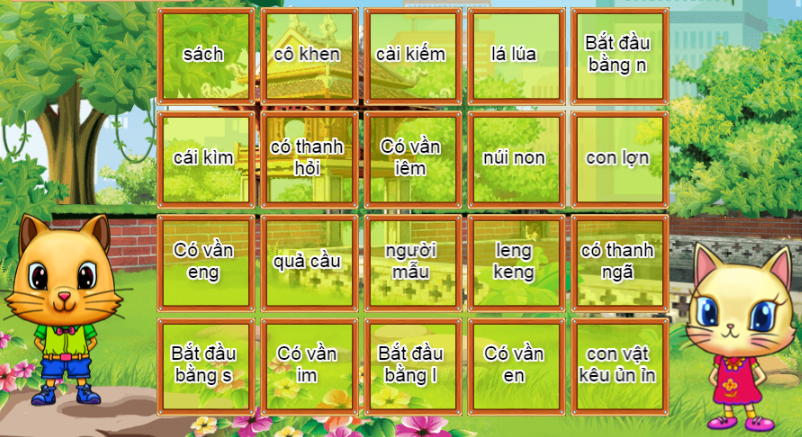 bắt đầu bằng nsáchcô khennúi noncon lợncái kiếmlá lúacái kìmquả cầungười mẫuleng kengcó thanh hỏisáchcô khennúi noncon lợncái kiếmlá lúacái kìmquả cầungười mẫuleng kengcó vần iêmsáchcô khennúi noncon lợncái kiếmlá lúacái kìmquả cầungười mẫuleng kengcó vần engsáchcô khennúi noncon lợncái kiếmlá lúacái kìmquả cầungười mẫuleng kengcó thanh ngãsáchcô khennúi noncon lợncái kiếmlá lúacái kìmquả cầungười mẫuleng kengcó vần imsáchcô khennúi noncon lợncái kiếmlá lúacái kìmquả cầungười mẫuleng kengbắt đầu bằng ssáchcô khennúi noncon lợncái kiếmlá lúacái kìmquả cầungười mẫuleng kengbắt đầu bằng lsáchcô khennúi noncon lợncái kiếmlá lúacái kìmquả cầungười mẫuleng kengcó vần ensáchcô khennúi noncon lợncái kiếmlá lúacái kìmquả cầungười mẫuleng kengcon vật kêu ủn ỉnsáchcô khennúi noncon lợncái kiếmlá lúacái kìmquả cầungười mẫuleng kengBài 2: Chuột vàng tài ba.Hãy kéo ô trống vào giỏ chủ đề sao cho các nội dung tương đồng hoặc bằng nhau.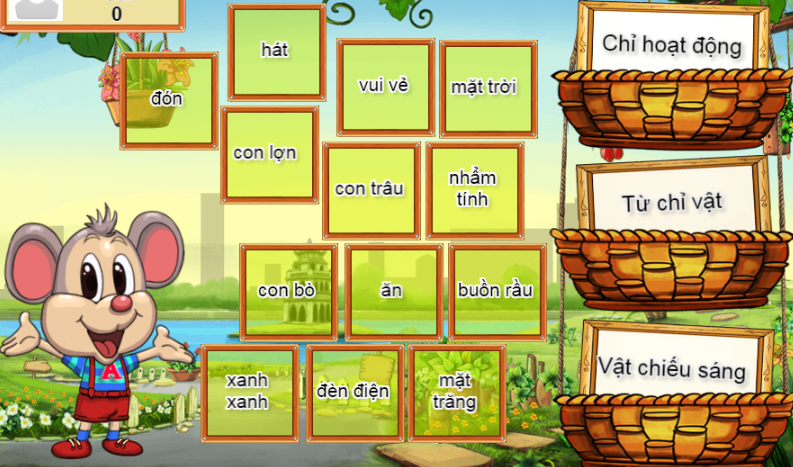 Chỉ hoạt độngđónhátvui vẻmặt trờicon lợncon trâunhẩm tínhcon bòănbuồn rầuTừ chỉ vật (chỉ động vật)xanh xanhđèn điệnmặt trăngmặt trờicon lợncon trâunhẩm tínhcon bòănbuồn rầuVật chiếu sángđónmặt trờicon trâunhẩm tínhănbuồn rầuxanh xanhđèn điệnmặt trănghátBài 3:Em hãy đọc kỹ câu hỏi và ĐIỀN vào chỗ trống hoặc CHỌN 1 trong 4 đáp án cho sẵn.Câu hỏi 1:"Lừa là con vật hiền lành." thuộc kiểu câu?Ai là gì?Cái gì là gì?Con gì là gì?Ai thế nào?Câu hỏi 2:Cùng nghĩa với xấu hổ (mắc cỡ)?thẹnvuibuồnkhócCâu hỏi 3:Loài chim tượng trưng cho hòa bình là chim bồ …. Từ điền vào chỗ trống là từ nào?nôngkétkếchcâuCâu hỏi 4:Từ nào chỉ vật dùng để xúc đất mà có vần eng?cái cuốccái xẻngcái kẻngxe ủiCâu hỏi 5:Từ nào sai chính tả trong các từ sau?ngã banghã bamái nhàgiơ tayCâu hỏi 6:Từ nào chỉ vật để chiếu sáng mà có vần en?bóngđènđiệnxeCâu hỏi 7:Từ nào sai chính tả trong các từ sau?ngôi xaongôi saolao xaorừng xanhCâu hỏi 8:Trong câu: "Cái cốc được làm bằng thủy tinh." từ "cái cốc" là từ chỉ?sự vậtmàu sắctính chấthoạt độngCâu hỏi 9:Hồ gươm có tháp ….Từ điền vào chỗ trống là từ nào?rùarắnrồnggươmCâu hỏi 10:Từ nào sai chính tả trong các từ sau?quả nalao độngquả lúiquả núiVòng 4Bài 1: Phép thuật mèo con.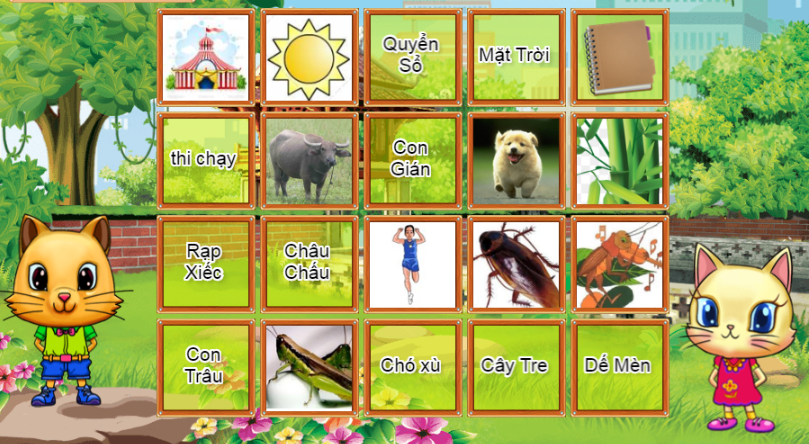 Quyển sổ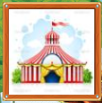 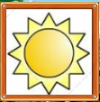 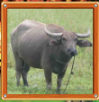 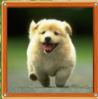 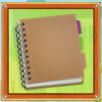 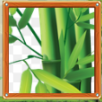 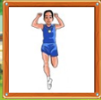 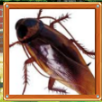 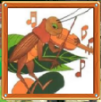 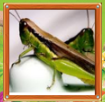 Mặt trờiThi chạyCon giánRạp xiếcChâu chấuCon trâuChó xùCây treDế mènBài 2: Trâu vàng uyên bác.Tối m......ộnĐèn .... đèn tỏ hơn trăngBàn c........ân....ía sáchMư..... rả ríchNgả ng....iêngKhờ ........ại......huông kêuCa ...... tục ngữĐáy giế...........gBài 3: Em hãy đọc kỹ câu hỏi và ĐIỀN vào chỗ trống hoặc CHỌN 1 trong 4 đáp án cho sẵn.Câu hỏi 1:Trong các câu sau, câu nào được tạo theo mẫu câu Ai là gì?Ai hót đấyTôi hát đâyBạn hát đấyTôi là gióCâu hỏi 2:Từ nào trong các từ sau, từ nào không có vần uôn?Ước muốnBánh cuốnchuồn chuồnbờ ruộngCâu hỏi 3:Trong các từ sau, từ nào có vần iên?tiếng nóilười biếngcái chiêngbiến mấtCâu hỏi 4:Trong các từ sau, từ nào không chỉ hoạt động?Nói chuyệnBốn mùaVẽ tranhCa hátCâu hỏi 5:Trong các từ sau, từ nào sai chính tả?con raocon daotiếng raogiặt giũCâu hỏi 6:Trong các từ sau, từ nào trái nghĩa với từ trắng?răng trắngđentrắng hồngtrắng tinhCâu hỏi 7:Trong các từ sau, từ nào trái nghĩa với từ thấp?ngắnnhỏcaotoCâu hỏi 8:Trong các từ sau, từ nào sai chính tả?giò trảgiò chảtrả lạicon trănCâu hỏi 9:Trong các từ sau, từ nào sai chính tả?miếng mồimiến mồicon kiếncái kiếmCâu hỏi 10:Từ nào trong các từ sau, từ nào không có vần ui?bụi phấnhuy hiệuvui vẻcặm cụiVòng 5Bài 1: Em hãy đọc kỹ câu hỏi và ĐIỀN vào chỗ trống hoặc CHỌN 1 trong 4 đáp án cho sẵn.Câu hỏi 1:Trong các từ sau, từ nào viết sai chính tả?lúa nếplúa lếpnảy lộclưng trờiCâu hỏi 2:Trong các từ sau, từ nào không chỉ sự vật?sáchvởbútviếtCâu hỏi 3:Trong các từ sau, từ nào khác loại với 3 từ còn lại?con tầucon sâucon gấucon trâuCâu hỏi 4:Trong các từ sau, từ nào là từ chỉ sự vật?đỏdàinhànhớCâu hỏi 5:Trong các từ sau, từ nào viết sai chính tả?chim đầu đàngnhút nhátnồng nànchói changCâu hỏi 6:Trong các từ sau, từ nào là từ không chỉ hoạt động?bảng trắngsuy nghĩtắm rửadạo chơiCâu hỏi 7:Trong các từ sau, từ nào khác loại với 3 từ còn lại?quả sấuquả bầuvỏ trấucon trâuCâu hỏi 8:Trong các từ sau, từ nào viết đúng chính tả?kia cìacây kầucái kínhcon ciếnCâu hỏi 9:Trong các từ sau, từ nào viết đúng chính tả?chó rữlồng nàntập thể giụctập thể dụcCâu hỏi 10:Trong các từ sau, từ nào là từ chỉ hoạt động?bài toángiảng bàibài họcbài vănBài 2: Em hãy đọc kỹ câu hỏi và ĐIỀN vào chỗ trống hoặc CHỌN 1 trong 4 đáp án cho sẵn.Câu hỏi 1:Điền từ vào chỗ trống trong câu: "Một .......... đình có truyền thống hiếu học."Câu hỏi 2:Điền từ vào chỗ trống để được câu đúng: "Mẹ già một nắng ............ sương."Câu hỏi 3:Các từ: "viết", "vẽ", "ăn", "uống", "học tập" thuộc nhóm từ chỉ hoạt độ...........Câu hỏi 4:Điền chữ vào chỗ trống để được câu đúng: "Mẹ cấy lúa ...........ếp để lấy thóc thổi xôi."Câu hỏi 5:Các từ: "cây chuối", "cây hoa hồng", "cỏ", "cây phượng vỹ" là từ chỉ ...............ây cối.Câu hỏi 6:Điền chữ vào chỗ trống để được câu tục ngữ đúng: "Cố........... mò, cò xơi."Câu hỏi 7:Điền từ vào chỗ trống để được câu ca dao đúng: "Một cây làm chẳng nên ............ Ba cây chụm lại nên hòn núi cao."Câu hỏi 8:Điền chữ "r", "gi", "d" vào chỗ trống trong câu: "Bà vừa .........ở tờ báo ra đọc thì có khách."Câu hỏi 9:Các từ: "sư tử", "hà mã", "lạc đà", "ngựa vằn" là từ chỉ động ..............ật.Câu hỏi 10:Điền chữ vào chỗ trống để được câu tục ngữ đúng: "Kiến ......a lâu cũng đầy tổ."Bài 3: Chuột vàng tài ba. (Kéo ô vào giỏ chủ đề.)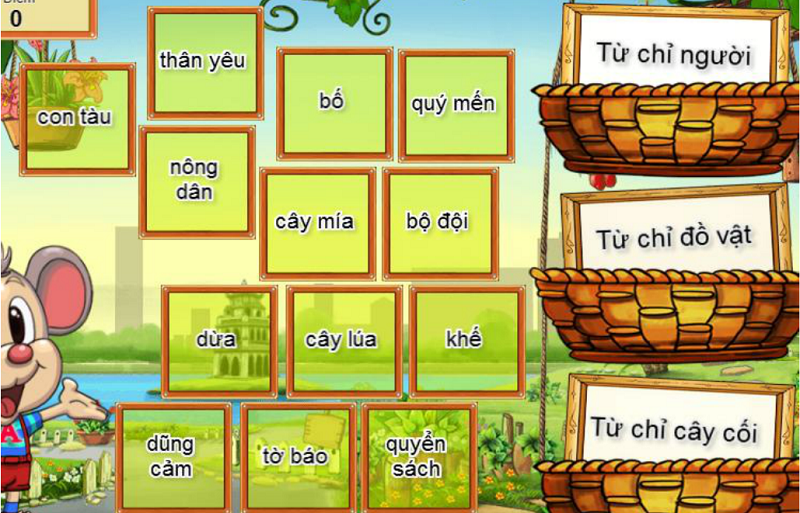 Từ chỉ ngườicon tàu thân yêubốquý mếnnông dâncây míabộ độidừacây lúakhếTừ chỉ đồ vậtcon tàu thân yêubốquý mếnnông dâncây míabộ độiquyến sáchcây lúatờ báoTừ chỉ cây cốicon tàu thân yêubốquý mếnnông dâncây míaquyến sáchdừacây lúakhếVòng 6Bài 1: Em hãy đọc kỹ câu hỏi và ĐIỀN vào chỗ trống hoặc CHỌN 1 trong 4 đáp án cho sẵn.Câu hỏi 1:Trong các từ sau, từ nào không dùng để chỉ tình cảm?cha mẹthương yêuâu yếmkính trọngCâu hỏi 2:Trong các từ sau, từ nào viết đúng chính tả?nghon miệngsuy ngĩcon chaibãi cátCâu hỏi 3:Trong các từ sau, từ nào không chỉ đồ dùng trong lớp học?bảng đenphấn trắngmáy bayquyển sáchCâu hỏi 4:Trong các từ sau, từ nào chỉ sự vật trên biển?tàu hỏatàu thủytàu baytàu lượnCâu hỏi 5:Trong các từ sau, từ nào không dùng để chỉ người trong gia đình, họ hàng?cô, chúông bàhàng xómchú, bácCâu hỏi 6:Trong các từ sau, từ nào không chỉ đồ dùng trong gia đình?cái chảocái chổicái thớtcái máy inCâu hỏi 7:Trong các từ sau, từ nào viết đúng chính tả?nhút nháclười nhácmang váttrồng bátCâu hỏi 8:Trong các từ sau, từ nào viết sai chính tả?thanh gươmcon ngécon nghégò đấtCâu hỏi 9:Nồi cơm dùng để làm gì?nấu cơmviết bàicắm hoalàm đá lạnhCâu hỏi 10:Trong các từ sau, từ nào viết sai chính tả?bay lượnvương vãivương vaivươn vaiBài 2: Em hãy đọc kỹ câu hỏi và ĐIỀN vào chỗ trống hoặc CHỌN 1 trong 4 đáp án cho sẵn.Câu hỏi 1:Điền chữ vào chỗ trống để được câu đúng: "Gạo trắn........ nước trong."Câu hỏi 2:Điền chữ vào chỗ trống để được câu đúng: "Lên thác xuống ........ềnh."Câu hỏi 3:Điền chữ vào chỗ trống để được câu đúng: "Mẹ già như chuối ..........ín cây."Câu hỏi 4:Điền chữ vào chỗ trống để được câu đúng: "Cá không ăn muối cá ươ........"Câu hỏi 5:Điền chữ vào chỗ trống để được câu đúng: "Nhà .......ạch thì mát, bát sạch ngon cơm."Câu hỏi 6:Điền chữ vào chỗ trống để được câu đúng: "Chú Cuội ngồi gốc cây đ........"Câu hỏi 7:Điền chữ vào chỗ trống để được câu đúng: "G........i lòng tạc dạ."Câu hỏi 8:Điền chữ vào chỗ trống để được câu đúng: "Chớ than phận khó ai ơi. Còn da lông mọc, còn chồi nảy .........ây."Câu hỏi 9:Điền chữ vào chỗ trống để được câu đúng: "T.......ồng cây gây rừng."Câu hỏi 10:Điền chữ vào chỗ trống để được câu đúng: "Thươ......... người như thể thương thân."Bài 3: Trâu vàng uyên bác.Điền chữ hoặc từ thích hợp.Ăn ........... mặc sướngcon ........aoquê hương là chùm ........... ngọtthợ .........ềcái ......hén..........iêng năngcái g....ếbé ngồi luồn chỉ cho bà ngồi ................. kính dưới nhườngcái c......ảoVòng 7Bài 1: Phép thuật mèo con.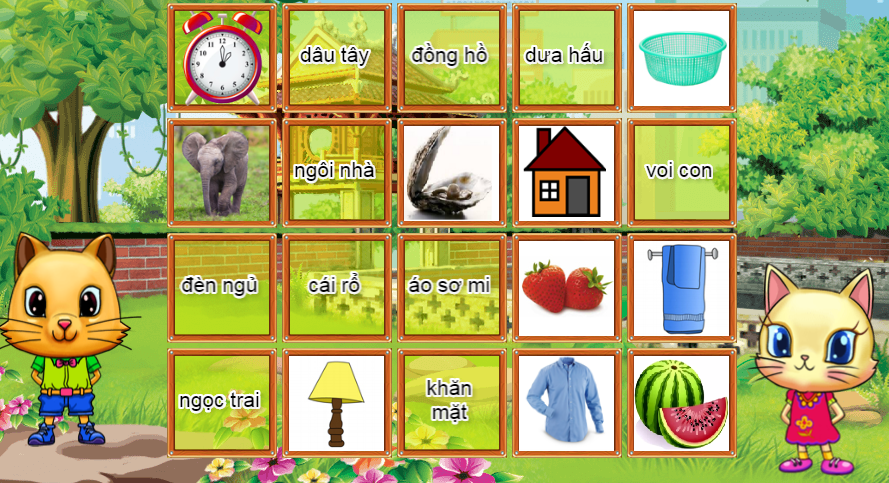 đồng hồ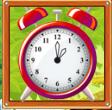 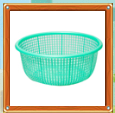 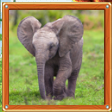 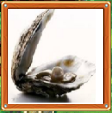 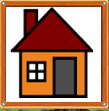 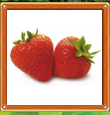 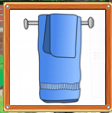 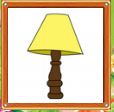 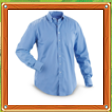 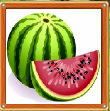 Dâu tâykhăn mặtáo sơ mivoi conngọc traiđèn ngủdưa hấucái rổngôi nhàBài 2: Em hãy đọc kỹ câu hỏi và ĐIỀN vào chỗ trống hoặc CHỌN 1 trong 4 đáp án cho sẵn.Câu hỏi 1:Người đàn ông sinh ra mẹ em thì em gọi là gì?ông nộiông ngoạibà nộibà ngoạiCâu hỏi 2:Trong các từ sau, từ nào trả lời cho bộ phận "Ai" thuộc câu: Hương là chị gái của Hoa?làchịHươnggáiCâu hỏi 3:Trong các từ sau, từ nào viết sai chính tả?siêng năngnúa nếpnong lúanắng vàngCâu hỏi 4:Ông bố trong "Câu chuyện bó đũa" đã làm gì những chiếc đũa để răn dạy con?đốt đũavứt xuống aobẻ đũalấy dao chặtCâu hỏi 5:Người phụ nữ đẻ ra em thì em gọi là gì?mẹcôgìthímCâu hỏi 6:Trong các từ sau, từ nào viết đúng chính tả?cây xoàingọc chaicon kiếmlúng niếngCâu hỏi 7:Trong các từ sau, từ nào viết đúng chính tả?mồm miệnmộc vacmộc mạcmặt mụCâu hỏi 8:Người đàn ông sinh ra em thì em gọi là gì?ôngbốchúbácCâu hỏi 9:Người phụ nữ đẻ ra bố em thì em gọi là gì?bà nộibà ngoạiông nộiông ngoạiCâu hỏi 10:Trong các từ sau, từ nào viết sai chính tả?lênh khênhlúa nếplên lớplên nớpBài 3: Em hãy đọc kỹ câu hỏi và ĐIỀN vào chỗ trống hoặc CHỌN 1 trong 4 đáp án cho sẵn.Câu hỏi 1:Điền chữ vào chỗ trống để hoàn thành câu: "Cá không ăn muối cá ươn. Con cã..... cha mẹ trăm đường con hư."Câu hỏi 2:Điền từ vào chỗ trống để hoàn thành câu: "Có xáo thì xáo nước .............. Đừng xáo nước đục đau lòng cò con."Câu hỏi 3:Điền chữ vào chỗ trống để hoàn thành câu: "Ai về tôi gửi buồng cau. Buồng trước kính ........ẹ, buồng sau kính thầy."Câu hỏi 4:Điền từ vào chỗ trống để hoàn thành câu: "Một lòng thờ mẹ kính .......... Cho tròn chữ hiếu mới là đạo con."Câu hỏi 5:Điền chữ vào chỗ trống để hoàn thành câu: "Ơn cha nặng lắm ai ơi! Nghĩa mẹ bằng trời, chín tháng cưu m.........."Câu hỏi 6:Điền chữ vào chỗ trống để hoàn thành câu: "Bầu ơi thươ........... lấy bí cùng."Câu hỏi 7:Điền chữ vào chỗ trống để hoàn thành câu: "Anh em hòa th....ận, hai thân vui vầy."Câu hỏi 8:Điền từ vào chỗ trống để hoàn thành câu: "Anh ............ như thể chân tay."Câu hỏi 9:Điền chữ vào chỗ trống để hoàn thành câu: "Ai còn mẹ xin đừng làm mẹ khó.......... Đừng để buồn lên mắt mẹ nghe con."Câu hỏi 10:Điền chữ vào chỗ trống để hoàn thành câu: "Đố ai đếm được vì sao. Đố ai đếm được công l......... mẹ thầy."Vòng 8Bài 1: Chuột vàng tài ba. (Kéo ô vào giỏ chủ đề.)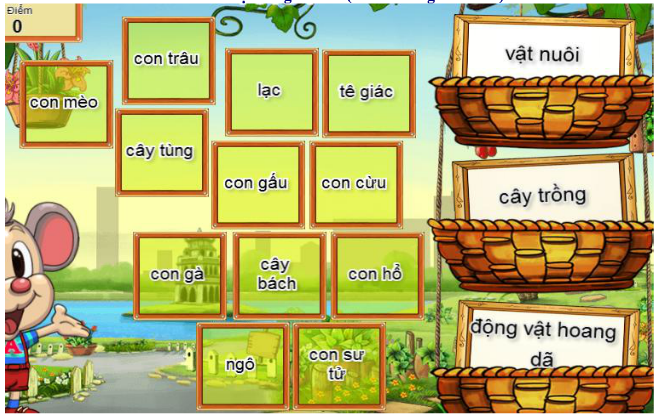 Vật nuôicon mèocon trâulạctê giáccây tùngcon gấucon cừucon gàcây báchcon hổcây trồngcon mèocon trâulạctê giáccây tùngcon gấucon cừucon gàcây báchngôđộng vật hoang dãcon mèocon trâulạctê giáccây tùngcon gấucon gàcon hổngôsư tửBài 2: Trâu vàng uyên bác. (Điền chữ hoặc từ thích hợp.)Ếch ngồi đáy ..........iếng.Cốc mò cò .......ơiLần như c....ạch.ngang như .............Nhát như ...áy.Mình có vóc hạ......Bắt cóc bỏ đĩ.......Cá chuối đắm đuổi vì ..........Một tiền gà .......... tiền thóc.Chó ............ mèo đậy.Bài 3: Em hãy đọc kỹ câu hỏi và ĐIỀN vào chỗ trống hoặc CHỌN 1 trong 4 đáp án cho sẵn.Câu hỏi 1:Trong các từ sau, từ nào ghép với từ "bầu trời" để thành câu có nghĩa?trong xanhmây trắngđồng lúanhởn nhơ bayCâu hỏi 2:Trong các từ sau, từ nào ghép với từ "cánh đồng lúa" để thành câu có nghĩa?lơ lửngnhởn nhơvàng rựcbay bổngCâu hỏi 3:Trong các từ sau, từ nào sai chính tả?trứng trònquả chứngchứng khoánchính kiếnCâu hỏi 4:Trong các từ sau, từ nào trái nghĩa với từ "chìm"?sâunổingắnnôngCâu hỏi 5:Trong các từ sau, từ nào đúng chính tả?lũy lụtchăm trỉlũy trenười nhácCâu hỏi 6:Con gì đuôi ngắn tai dài. Mắt hồng lông mượt, có tài chạy nhanh. Là con gì?con gàcon mèocon chócon thỏCâu hỏi 7:Trong các từ sau, từ nào đúng chính tả?anh traicon chaigió bấttỉnh giấtCâu hỏi 8:Trong các từ sau, từ nào sai chính tả?sáng sớmsửa soạnxếp hànghọc xinhCâu hỏi 9:Trong các từ sau, từ nào ghép với từ "cánh diều" để thành câu có nghĩa?cánh còbay bổngdòng sôngchăm chỉCâu hỏi 10:Trong các từ sau, từ nào là từ chỉ đặc điểm của bông hoa?thơmcaymặnchanhVòng 9Bài 1: Phép thuật mèo con. (Chọn cặp tương ứng.)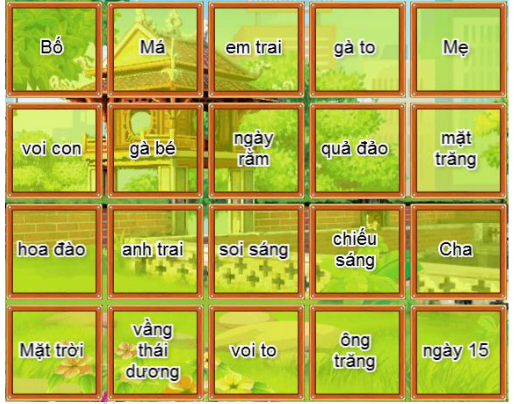 BốMáEm traiGà toVoi conNgày rằmQuả đàoMặt trăngSoi sángMặt trờiBài 2: Em hãy đọc kỹ câu hỏi và ĐIỀN vào chỗ trống hoặc CHỌN 1 trong 4 đáp án cho sẵn.Câu hỏi 1:Trong các từ sau, từ nào đúng chính tả?bầu chờiđồ trơichiều truộngbầu trờiCâu hỏi 2:Trong các từ sau, từ nào sai chính tả?giong chơirổ rárong chơirồng rắnCâu hỏi 3:Bài thơ "Đàn gà mới nở" do nhà thơ nào viết?Phạm HổTrần Đăng KhoaXuân QuỳnhTản ĐàCâu hỏi 4:Trong bài tập đọc "Thương ông", bé thương ông vì ông bị làm sao?đau chânđau tayđau răngđau cổCâu hỏi 5:Trong các từ ngữ sau, từ ngữ nào không chỉ tính chất, đặc điểm?tím biếcsuy nghĩdịu dàngngọt ngàoCâu hỏi 6:Câu "Một con gấu ở đâu nhảy xồ ra" thuộc kiểu câu nào trong các kiểu câu sau?Ai là gì?Ai thế nào?Ai làm gì?Ai khi nào?Câu hỏi 7:Câu "Tiếng suối trong như tiếng hát xa." thuộc kiểu câu nào trong các kiểu câu sau?Ai là gì?Ai khi nào?Ai làm gì?Ai thế nào?Câu hỏi 8:Trong bài thơ "Đàn gà mới nở", gà mẹ bảo vệ gà con khỏi con vật nào?hổ, sóidiều, quạsóc, thỏgấu, mèoCâu hỏi 9:Trong các từ ngữ sau, từ ngữ nào không chỉ hoạt động?chạy nhanhđi bộmong manhđọc sáchCâu hỏi 10:Trong bài tập đọc "Há miệng chờ sung" là nói về một chàng trai như thế nào?chăm chỉlười biếngthông minhnhanh nhẹnBài 3: Em hãy đọc kỹ câu hỏi và ĐIỀN vào chỗ trống hoặc CHỌN 1 trong 4 đáp án cho sẵn.Câu hỏi 1:Điền chữ vào chỗ trống để hoàn thành câu: "Vườn trưa ...........ó mát. Bướm bay dập dờn."Câu hỏi 2: Nhìn hình và điền vào chỗ trống. "Chú .........uột đi chợ đường xa."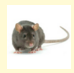 Câu hỏi 3: Nhìn hình và điền vào chỗ trống. "Con .......... nó chỉ suốt đời bò ngang."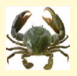 Câu hỏi 4:Điền chữ vào chỗ trống để hoàn thành câu: "Quanh đôi chân mẹ. Một ..........ừng chân con."Câu hỏi 5: Nhìn hình và điền vào chỗ trống. "Con ..............ó khóc đứng khóc ngồi."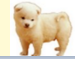 Câu hỏi 6:Điền chữ vào chỗ trống để hoàn thành câu: "Lợn kêu .......... éc."Câu hỏi 7:Điền chữ vào chỗ trống để hoàn thành câu: "Đứng mũi chịu .........ào."Câu hỏi 8:Điền chữ vào chỗ trống để hoàn thành câu: "Đóng cửa bảo nh..........."Câu hỏi 9:Điền chữ vào chỗ trống để hoàn thành câu: "Thêm .........ừng cho ngựa."Câu hỏi 10: Nhìn hình và điền vào chỗ trống. "Con .........ợn ủn ỉn mua hành cho tôi."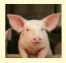 Vòng 10Bài 1: Chuột vàng tài ba. (Kéo ô vào giỏ chủ đề.)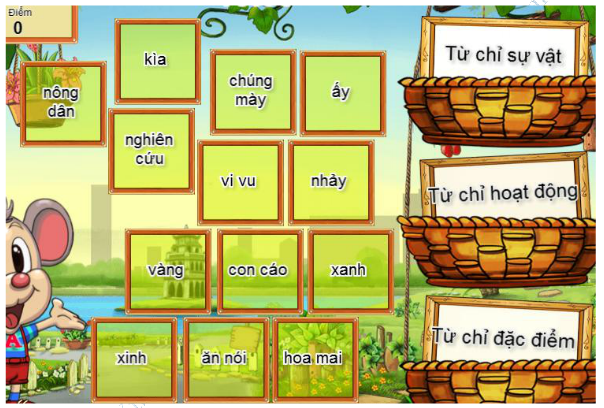 Từ chỉ sự vậtnông dânkìachúng màyấyvi vunhảyvàngcon cáoxanhhoa maiTừ chỉ hoạt độngnông dânkìanghiên cứuấyvi vunhảyvàngcon cáoxinhăn nóiTừ chỉ đặc điểmnông dânkìachúng màyấynghiên cứuvi vunhảyvàngxanhxinhBài 2: Em hãy đọc kỹ câu hỏi và ĐIỀN vào chỗ trống hoặc CHỌN 1 trong 4 đáp án cho sẵn.Câu hỏi 1:Điền vào chỗ trống chữ còn thiếu trong câu: "Đi ngược về ..........uôi."Câu hỏi 2:Điền vào chỗ trống. Từ còn thiếu trong câu: "Con đò lá trúc qua sông. Trái mơ tròn chĩnh quả bòng đ....... đưa"Câu hỏi 3:Điền vào chỗ trống câu "Hạt vừng mọc thành cây" từ chỉ hoạt động là từ ..........ọc.Câu hỏi 4:Điền vào chỗ trống chữ còn thiếu trong câu: "Hài hoà đường nét hoa văn/ Dáng em dáng của nghệ nhân Bát Trà.........."Câu hỏi 5:Điền vào chỗ trống từ còn thiếu trong câu: "Em cầm bút vẽ lên tay, đất cao lanh bỗng nở đầy sắc ..........".Câu hỏi 6:Điền vào chỗ trống chữ còn thiếu trong đoạn thơ:Bây giờ thong thả Mẹ đi lên đầuĐàn con bé xíuLíu ríu chạy ..........Câu hỏi 7:Điền vào chỗ trống chữ còn thiếu trong câu: "Mẹ ........... đôi cánh/ Con biến vào trong."Câu hỏi 8:Điền vào chỗ trống dấu câu phù hợp: " Quanh ta......... mọi vật, mọi người đều làm việc ".Câu hỏi 9:Điền vào chỗ trống chữ còn thiếu trong đoạn thơ:Con mẹ đẹp saoNhững hòn tơ nhỏChạy như lăn ......òn Trên sân, trên cỏ.Câu hỏi 10:Những từ chỉ hoạt động trong câu: "Chú vươn mình, dang đôi cánh to, khỏe như hai chiếc quạt" là từ "vươn" và "d...........".Bài 3: Em hãy đọc kỹ câu hỏi và ĐIỀN vào chỗ trống hoặc CHỌN 1 trong 4 đáp án cho sẵn.Câu hỏi 1:Trong các từ sau, từ nào không chỉ cây cối?hoa đàohoa maihoa điểm mườihoa súngCâu hỏi 2:Câu "Cậu bé khản tiếng gọi mẹ" thuộc kiểu câu nào?ai làm gìai thế nàokhi nàoở đâuCâu hỏi 3:Từ "đỏ" trong câu "Phượng đỏ tung mình trong không gian và hoa rụng rơi, tạo thành lớp thảm đỏ dưới chân người qua lại" là từ loại gì?danh từ riêngdanh từ chungđộng từtính từCâu hỏi 4:Từ chỉ hoạt động trong câu: “Kì lạ thay, cây xanh bỗng run rẩy.” là từ nào?kì lạrun rẩycâyxanhCâu hỏi 5:Trong các từ sau, từ nào không chỉ đặc điểm, tính chất?cao, thấpxanh, đỏchạy, nhảyngoan, hiềnCâu hỏi 6:Trong các từ sau, từ nào không chỉ loài vật?cá rôphượng vỹđà điểusư tửCâu hỏi 7:Bài đọc "Bím tóc đuôi sam", các bạn gái khen Hà điều gì?cái kính đẹpđôi mắt đẹpbím tóc xấubím tóc đẹpCâu hỏi 8:Cụm từ "là công nhân" trong câu "Bố em là công nhân" trả lời cho câu hỏi nào?thế nàolà gìkhi nàoở đâuCâu hỏi 9:Từ nào trong các từ sau không dùng để trả lời cho câu hỏi: "Cây cau thế nào"?caothẳngchạyxanh tốtCâu hỏi 10:Từ nào dưới đây viết đúng tên riêng nước ngoài?Xi - ôn - cốp - xkiXi - Ôn - Cốp - xkiXi - Ôn - Cốp - XKiXi - Ôn - cốp – xkiVòng 11Bài 1: Trâu vàng uyên bác. (Điền chữ hoặc từ thích hợp.)Mùa lá ......ụngMùa t........yết rơiNgôi ............ năm cánhMùa hè có .......... phượng vỹ.Mùa thu có gió ................. may.Gió mùa đông bắ.............Mùa hè miền ............... có gió lào.Mùa ............... miền Bắc trời rất lạnh.Trung ................. trăng sáng như gương.Mùa hè .......... kêu râm ran.Bài 2: Chuột vàng tài ba. (Kéo ô vào giỏ chủ đề.)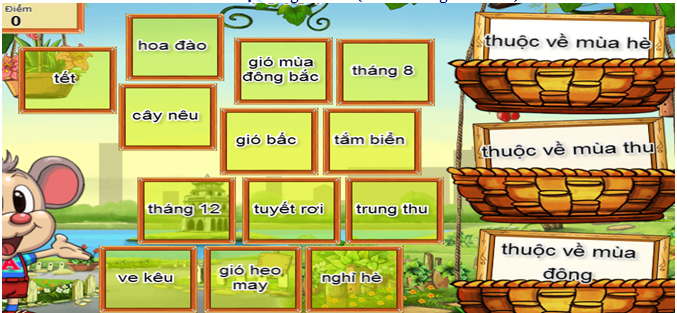 Thuộc về mùa hè:tếthoa đàogió mùa đông bắctháng 8cây nêugió bấctắm biểntháng 12ve kêunghỉ hèThuộc về mùa thu:gió mùa đông bắctháng 8cây nêugió bấctắm biểntháng 12tuyết rơitrung thuve kêugió heo mayThuộc về mùa đông:tếthoa đàogió mùa đông bắccây nêugió bấctắm biểntháng 12tuyết rơitrung thuve kêuBài 3:Câu hỏi 1:Mùa gì có Tết. Anh em sum vầy. Má bé hây hây. Nhận lì xì nhỉ? Là mùa gì?mùa xuânmùa hạmùa thumùa đôngCâu hỏi 2:Từ nào phù hợp để điền vào chỗ trống trong câu sau: Một con ........... đau, cả tàu bỏ cỏ?ngựatrâubòchuộtCâu hỏi 3:Từ nào sau đây viết sai chính tả?ca daotiếng raoriáo mácrắn ráoCâu hỏi 4:Từ nào phù hợp để điền vào chỗ trống trong câu sau: "Chú bán ........ qua cầu mà té. Chú bán ếch ở lại làm chi?"đènrầugiầudầuCâu hỏi 5:Từ nào sau đây viết đúng chính tả?mây gióthần ródân diandân danCâu hỏi 6:Mùa gì rét buốt. Có thể tuyết rơi. Gió mùa đông bắc. Bé mặc ấm vào.mùa senmùa xuânmùa vàngmùa đôngCâu hỏi 7:Mùa gì nóng bức. Ve kêu rộn ràng. Bé được nghỉ ngơi. Bé đi chơi biển.mùa lá rụngmùa hèmùa vuimùa xuânCâu hỏi 8:Từ nào phù hợp để điền vào chỗ trống trong câu sau: "Thương thay thân phận con ..... Xuống sông dội đá, lên chùa dội bia"?còvạcrùahạcCâu hỏi 9:Từ nào sau đây viết đúng chính tả?con chuộccon chuộtbuột tócrét buốcCâu hỏi 10:Từ nào sau đây viết sai chính tả?cây trecây chechẻ củitrẻ conVòng 12Bài 1: Phép thuật mèo con. (Chọn cặp tương ứng - Cặp đôi)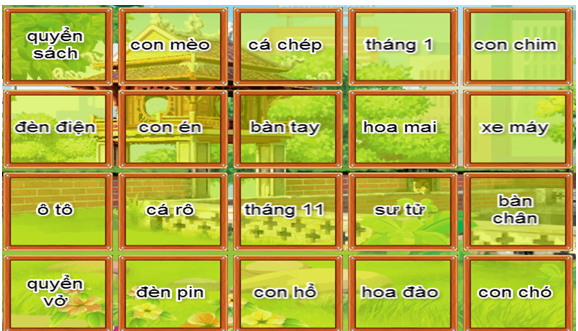 Quyển sáchĐèn điệnCon énCon hổCon chóBàn tayÔ tôHoa đàoCá rôTháng 1Bài 2: Em hãy đọc kỹ câu hỏi và ĐIỀN vào chỗ trống hoặc CHỌN 1 trong 4 đáp án cho sẵn.Câu hỏi 1:Từ nào trong các từ sau trả lời cho câu hỏi "Mẹ em làm việc ở đâu"?hiền lànhnhà máydịu dàngtrời nắngCâu hỏi 2:Trong các từ sau, từ nào dùng để chỉ đặc điểm của con ngựa?vòi dàihay bắt chướcphi như baychậm chạpCâu hỏi 3:Trong các từ sau, từ nào đúng chính tả?gế đághò mághe đògẻ lởCâu hỏi 4:Từ "cây cau" trong câu "Con mèo mà trèo lên cây cau" trả lời cho câu hỏi nào?bao giờkhi nàoở đâuthế nàoCâu hỏi 5:Từ nào trong các từ sau trả lời cho câu hỏi "Bác sỹ thường làm việc ở đâu"?cánh đồngbãi biểnbệnh việnnhà máyCâu hỏi 6:Từ "cánh đồng" trong câu "Bố em gặt lúa trên đồng. Trờ xanh, mây trắng, nắng hồng reo vui" trả lời cho câu hỏi nào?là aikhi nàolàm gìở đâuCâu hỏi 7:Con gì đuôi ngắn tai dài. Mắt hồng, lông mượt, có tài chạy nhanh? Là con gì?con ngựacon chócon dêcon thỏCâu hỏi 8:Trong các từ sau, từ nào đúng chính tả?hén tokhét lẹtsét nghiệmkét xắtCâu hỏi 9:Trong các từ sau, từ nào dùng để chỉ đặc điểm của con cáo?hiền lànhtinh ranhnhút nhátdữ tợnCâu hỏi 10:Trong các từ sau, từ nào sai chính tả?sạch sẽxen lẫnxạch sẽhoa sẽBài 3: Chuột vàng tài ba. (Kéo ô vào giỏ chủ đề)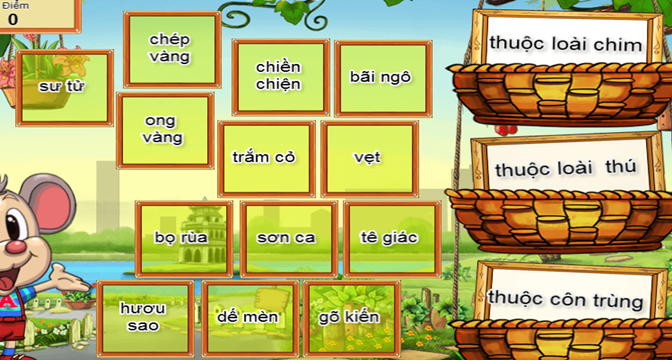 Thuộc loài chim:sư tửchép vàngchiền chiệnbãi ngôong vàngtrắm cỏvẹtbọ rùasơn cagõ kiếnThuộc loài thú:sư tửchép vàngchiền chiệntrắm cỏtê giáchươu saodế mèngõ kiếnbãi ngôong vàngThuộc côn trùng:sư tửong vàngtrắm cỏtê giácdế mèngõ kiếnhươu saovẹtbọ rùasơn caVòng 13Bài 1: Trâu vàng uyên bác.Tôm càng và cá ..................Chim sơn ...................... và bông cúc trắng.Loài c.......imSông Cử............. LongNgày Hội đua ....... ở Tây Nguyên.Sơn ................. Thủy Tinh.Vì ............. cá không biết nói.Sân ..........himNội ....................... Đảo KhỉMuông ...........húBài 2: Em hãy đọc kỹ câu hỏi và ĐIỀN vào chỗ trống hoặc CHỌN 1 trong 4 đáp án cho sẵn.Câu hỏi 1:Từ phù hợp để điền vào chỗ trống trong câu sau: Kiến cánh vỡ tổ bay ra. Bão táp ........ gần tới.nắng tomưa samưa bụituyết rơiCâu hỏi 2:Chữ cái phù hợp để điền vào chỗ trống trong các từ "hoa .......en", "hoa ......úng", "chim .......âu" là chữ cái nào?xtsnCâu hỏi 3:Có thể thay từ "Khi nòa" trong câu "Khi nào lớp bạn đi thăm viện bảo tàng" bằng từ nào?bao giờở đâuthế nàolàm gìCâu hỏi 4:Trong các từ chỉ vật hay việc sau, từ nào không chứa vần uốt?tuốt lúarét buốttrắng muốtcái cuốcCâu hỏi 5:Rắc hạt xuống đất để mọc thành cây được gọi là gì?trồng hạtdeo hạtreo hạtgieo hạtCâu hỏi 6:Có thể thay từ "Khi nào" trong câu "Khi nào trường bạn nghỉ hè" bằng từ nào?ở đâutháng mấythế nàolàm gìCâu hỏi 7:Cùng đến trường để mở đầu năm học được gọi là gì?tựu trườngkhai xuânkhai bútnảy lộcCâu hỏi 8:Trong các loài vật sau, loài nào viết sai chính tảchích chòechào màotrâu chấuchâu chấuCâu hỏi 9:Hối hận về lỗi lầm của mình được gọi là gì?ngạo nghễtự kiêuăn nănvui vẻCâu hỏi 10:Chữ cái phù hợp để điền vào chỗ trống trong các từ "...en lẫn", "...úng xính", "mùa ...uân" là chữ cái nào?vnsxBài 3: Phép thuật mèo con. (Chọn cặp từ tương ứng - Cặp đôi)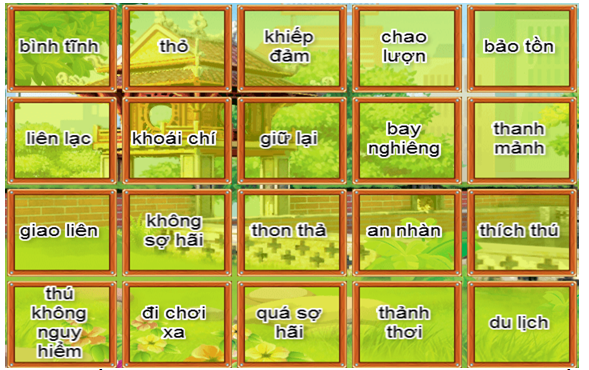 Quá sợ hãiAn nhànChao lượnBảo tồnKhoái chíĐi chơi xaLiên lạcThanh mảnhBình tĩnhThú không nguy hiểmVòng 14Bài 1: Trâu vàng uyên bác.Tôm càng và cá ..................Chim sơn ...................... và bông cúc trắng.Loài c.......imSông Cử............. LongNgày Hội đua ....... ở Tây Nguyên.Sơn ................. Thủy Tinh.Vì ............. cá không biết nói.Sân ..........himNội ....................... Đảo KhỉMuông ...........húBài 2: Em hãy đọc kỹ câu hỏi và ĐIỀN vào chỗ trống hoặc CHỌN 1 trong 4 đáp án cho sẵn.Câu hỏi 1:Từ phù hợp để điền vào chỗ trống trong câu sau: Kiến cánh vỡ tổ bay ra. Bão táp ........ gần tới.nắng tomưa samưa bụituyết rơiCâu hỏi 2:Chữ cái phù hợp để điền vào chỗ trống trong các từ "hoa .......en", "hoa ......úng", "chim .......âu" là chữ cái nào?xtsnCâu hỏi 3:Có thể thay từ "Khi nòa" trong câu "Khi nào lớp bạn đi thăm viện bảo tàng" bằng từ nào?bao giờở đâuthế nàolàm gìCâu hỏi 4:Trong các từ chỉ vật hay việc sau, từ nào không chứa vần uốt?tuốt lúarét buốttrắng muốtcái cuốcCâu hỏi 5:Rắc hạt xuống đất để mọc thành cây được gọi là gì?trồng hạtdeo hạtreo hạtgieo hạtCâu hỏi 6:Có thể thay từ "Khi nào" trong câu "Khi nào trường bạn nghỉ hè" bằng từ nào?ở đâutháng mấythế nàolàm gìCâu hỏi 7:Cùng đến trường để mở đầu năm học được gọi là gì?tựu trườngkhai xuânkhai bútnảy lộcCâu hỏi 8:Trong các loài vật sau, loài nào viết sai chính tảchích chòechào màotrâu chấuchâu chấuCâu hỏi 9:Hối hận về lỗi lầm của mình được gọi là gì?ngạo nghễtự kiêuăn nănvui vẻCâu hỏi 10:Chữ cái phù hợp để điền vào chỗ trống trong các từ "...en lẫn", "...úng xính", "mùa ...uân" là chữ cái nào?vnsxBài 3: Phép thuật mèo con. (Chọn cặp từ tương ứng - Cặp đôi)Quá sợ hãiAn nhànChao lượnBảo tồnKhoái chíĐi chơi xaLiên lạcThanh mảnhBình tĩnhThú không nguy hiểmVòng 15Bài 1: Phép thuật mèo con.Hãy ghép 2 ô trống chứa nội dung tương đồng hoặc bằng nhau thành cặp đôi.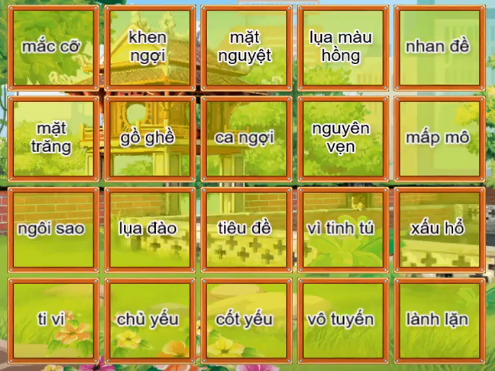 Đáp án:1. Mắc cỡ - xấu hổ2. Mặt trăng – mặt nguyệt3. Ngôi sao – Vì tinh tú4. Ti vi – Vô tuyến5. Khen ngợi – ca ngợi6. Gồ ghề - mấp mô7. Lụa đào – lụa màu hồng8. Chủ yếu – cốt yếu9. Tiêu đề - nhan đề10. Nguyên vẹn – lành lặnBài 2. Điền vào chỗ trống.Câu hỏi 1: “Con có cha như nhà có …óc.”Đáp án: nCâu hỏi 2: “Tay làm hàm nhai, tay quai miệng …ễ.”Đáp án: trCâu hỏi 3. “Công lệnh chẳng quản bao lâuNgày nay nước bạc, ngày …. cơm vàng.”Đáp án: sauCâu hỏi 4: “Quả gì năm cánh sao vàngChim ăn 1 quả trả vàng cho em?”Trả lời: Quả ….ếĐáp án: khCâu hỏi 5: “Vội vàng đến mức rối lên gọi là cuống …uýt.”Đáp án: qCâu hỏi 6: “Đi chơi xa cho biết đó đây gọi là …u lịch.”Đáp án: dCâu hỏi 7: “Những điều cần báo cho mọi người gọi là …ông báo.”Đáp án: thCâu hỏi 8: “Chó ….ê mèo lắm lôngAi ngờ chó lại lắm lông hơn mèo.”Đáp án: chCâu hỏi 9: Giải câu đố:“Để nguyên là quả em ănThêm sắc thì chỉ để dành lợn thôi”Từ để nguyên là gì?Trả lời: Từ ….amĐáp án: CCâu hỏi 10: “Một điều ...ịn là chín điều lành.”Đáp án: nhBài 3. Chọn 1 trong 4 đáp án cho sẵnCâu hỏi 1: Rừ nào là từ chỉ đặc điểm trong câu: “Những bông hoa hướng dương nở vàng rộ”?Bông hoaHoa cúcNởVàng rộCâu hỏi 2: Từ nào khác với các từ còn lại?Sáng sớmSáng loángSáng quắcSáng choangCâu hỏi 3: Từ nào khác với các từ còn lại?Chăm chỉChăm bẵmChăm sócChăm nomCâu hỏi 4: Từ nào viết sai chính tả?Chải chuốtTròn trĩnhTuyên chuyềnChậm chạpCâu hỏi 5: Bộ phận nào trả lời câu hỏi “Khi nào” trong câu: “Từ lúc gà gáy sáng, bố em đã vác cày ra đồng cày ruộng”Bố emRa đồng cày ruộngTừ lúc gà gáy sángVác cày ra đồngCâu hỏi 6: Từ nào chỉ hoạt động trong câu sau: “Chim đại bàng bay lượn trên bầu trời.”?Bay lượnBầu trờiĐại bàngCả ba đáp án trênCâu hỏi 7: Câu “Hằng ngày, mẹ dậy sớm nấu ăn sáng cho cả gia đình.” Thuộc kiểu câu gì?Ai thế nào?Làm gì?Ai là gì?Khi nào?Câu hỏi 8: Cụm từ “rất tinh nghịch và thông minh” trong câu: “Những chú khỉ rất tinh nghịch và thông minh.” Trả lời câu hỏi nào?Khi nào?Như thế nào?Làm gì?Ở đâu?Câu hỏi 9: Cây nào khác với những cây còn lại?Thược dượcXà cừHồng đỏCúc trắngCâu hỏi 10: Trong bài tập đọc “Chim rừng Tây Nguyên”, hồ Y-rơ-pao không có loài chim nào? (SGK Tiếng Việt, tập 2, tr.34)Đại bàngThiên ngaChào màoKơ púcVòng 16Bài 1: Phép thuật mèo con.Hãy ghép 2 ô trống chứa nội dung tương đồng hoặc bằng nhau thành cặp đôi.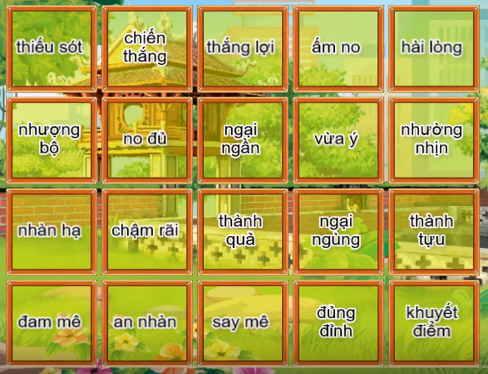 Đáp án:1. Thiếu sót – Khuyết điểm2. Nhượng bộ - nhường nhịn3. Nhàn hạ - an nhàn4. Đam mê – Say mê5. Chiến thắng –Thắng lợi6. No đủ - ấm no7. Chậm rãi - Đủng đỉnh8. Ngại ngần – ngại ngùng9. Thành quả - thành tựu10. Vừa ý – hài lòngBài 2: Chọn 1 trong 4 đáp ánCâu hỏi 1: Trong câu: “Chim đậu trắng xóa trên những cành cây.”, bộ phận nào trả lời cho câu hỏi Ở đâu?Chim đậu trắng xóatrên những cành câyđậu trắng xóacành câyCâu hỏi 2: Cặp từ nào là cặp từ có nghĩa trái ngược nhau?Xinh – xấuĐẹp – ngắnGần – khóDễ- thươngCâu hỏi 3: Từ nào khác với các từ còn lại?Thân thiếtThân thếThân thiệnThân mậtCâu hỏi 4: Từ nào viết đúng chính tả?Chanh giànhChanh leoTrọn lọcTreo leoCâu hỏi 5: Chọn từ phù hợp với chỗ trống:“Đi đâu mà vội mà vàngMà vấp phải đá mà quàng phải ….”RơmCâyDâyMâyCâu hỏi 6: Những từ nào là từ chỉ hoạt động trong câu: “Hằng ngày, bố chở em đi học.”?Chở, điBố, họcEm, điChở, họcCâu hỏi 7: Trong câu: “Ngựa phi nhanh như bay”, bộ phận nào trả lời câu hỏi Như thế nào?Ngựa phi nhanhNgựa phiNhanh như bayNhư bayCâu hỏi 8: Câu: “Những chú lợn rất ham ăn.” Thuộc kiểu câu gì?Ai làm gì?Ai thế nào?Khi nào?Vì sao?Câu hỏi 9: Từ nào khác với các từ còn lại?Nhiệt huyếtNhiệt tìnhNhiệt thànhNhiệt độCâu hỏi 10: Từ nào là từ chỉ đặc điểm trong câu: “Mẹ giặt áo đồng phục của em trắng tinh.”Giặt áoĐồng phụcTrắng tinhCủa emBài 3: Điền từ, chữ cái vào chỗ trống.Câu hỏi 1: Điền r; d; gi vào chỗ trống: “Gieo ….ó gặt bão.”Đáp án: giCâu hỏi 2: “Voi được người nuôi, dạy để làm một số việc gọi là voi …à”Đáp án: nhCâu hỏi 3: Giải câu đố:“Cây gì nhiều khúcMọc thành bụi toCây già làm thangMăng lên nhọn hoắt.”Trả lời: Cây ….Đáp án: treCâu hỏi 4: Giải câu đố:“Mặt trong, mặt lại đỏ gayAi nhìn cũng phải nhíu mày vì saoSuốt ngày lơ lửng trên caoĐêm về đi ngủ, chui vào nơi đâu.”Hỏi là gì?Trả lời: Mặt ….ờiĐáp án: trCâu hỏi 5: “Quân …ơ là việc quan trọng, bí mật của quân đội.”Đáp án: cCâu hỏi 6: Điền tr hoặc ch vào chỗ trống: “Anh em ….ong nhà đóng cửa bảo nhau.”Đáp án: trCâu hỏi 7: Giải câu đố:“Quả gì trong như quả bóngThu về bé hái trông trăngCùi trắng làm chè rất mátMúi nhiều những tép ngọt ngào”?Trả lời: Quả …ưởiĐáp án: bCâu hỏi 8: Điền vào chỗ trống: “Cá rô khoan …oái đớp bóng nước mưa”Đáp án: khCâu hỏi 9: Điền vào chỗ trống:“Đêm nay con ngủ giấc trònMẹ là ngọn …ó của con suốt đời.”(Trần Quốc Minh)Đáp án: giCâu hỏi 10: Điền vào chỗ trống:“Ai ơi chớ bỏ ruộng hoangBao nhiêu tấc đất, tấc ..àng bấy nhiều.”Đáp án: vVòng 17Bài 1: Em hãy đọc kỹ câu hỏi và ĐIỀN vào chỗ trống hoặc CHỌN 1 trong 4 đáp án cho sẵn.Câu hỏi 1:Chữ cái phù hợp để điền vào các từ sau là chữ ............ : ….ắng tinh, …ong xanh, cây …e,.Câu hỏi 2:Điền vào chỗ trống: Nghĩa mẹ như nước .......... nguồn chảy ra.Câu hỏi 3:Chữ cái phù hợp để điền vào chỗ còn thiếu các từ sau là chữ .............: cây …ung, …áo trúc, …ân trường, …ạch ..ẽ.Câu hỏi 4:Điền vào chỗ trống: Công .......... như núi thái sơn.Câu hỏi 5:Điền vào chỗ trống: V.......... chín ngà gà chín cựa.Câu hỏi 6:Điền vào chỗ trống: Ông là buổi trời ..........iều.Câu hỏi 7:Điền vào chỗ trống: Ông vật thi với cháu. K........... nào ông cũng thua.Câu hỏi 8:Điền vào chỗ trống: Cháu là ngày ..........ạng sáng.Câu hỏi 9:Điền vào chỗ trống: Ăn vóc học ..............Câu hỏi 10:Điền vào chỗ trống: Lên ........... mới biết non cao.Bài 2: Chuột vàng tài ba.Hãy kéo ô trống vào giỏ chủ đề sao cho các nội dung tương đồng hoặc bằng nhau.
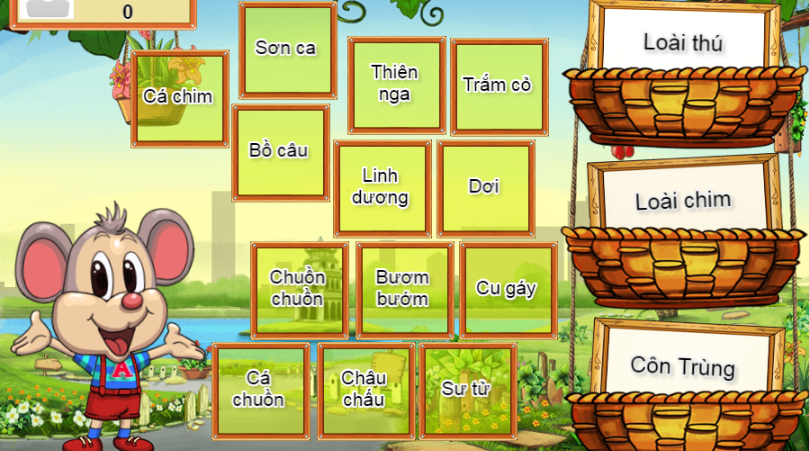 Loài thúCá chimSơn caCu gáyTrắm cỏBồ câuLinh dươngDơiChuồn chuồnBươm bướmSư tửLoài chimCá chimSơn caThiên ngaTrắm cỏBồ câuLinh dươngDơiChuồn chuồnBươm bướmCu gáyCôn trùngCá chimSơn caThiên ngaTrắm cỏBồ câuLinh dươngDơiChuồn chuồnBươm bướmChâu chấuBài 3: Em hãy đọc kỹ câu hỏi và ĐIỀN vào chỗ trống hoặc CHỌN 1 trong 4 đáp án cho sẵn.Câu hỏi 1:Những từ nào trong các từ dưới đây viết sai chính tả?rành rọt, rõ rànggiúp đỡ, da diếttranh dành, dúp đỡdành dụm, run rẩyCâu hỏi 2:Địa danh nào còn thiếu trong câu thơ sau? 
“Mắt hiền sáng tựa vì sao 
Bác nhìn đến tận … cuối trời. 
Nhớ khi trăng sáng đầy trời 
Trung thu Bác gửi những lời vào thăm”Vũng TàuTây NguyênCà MauĐồng NaiCâu hỏi 3:Tác giả nào đã viết những câu thơ sau: 
“Vườn trưa gió mát 
Bướm bay dập dờn 
Quanh đôi chân mẹ 
Một rừng chân con”Lâm Thị Mỹ DạTrần Đăng KhoaPhạm HổĐoàn Thị Lam LuyếnCâu hỏi 4:Những từ nào dưới đây đồng nghĩa với từ “chăm chỉ”?Rèn luyện, phúc hậuHiền lành, đảm đangNhân hậu, ngoan ngoãnSiêng năng, cần cù, chịu khóCâu hỏi 5:Những cặp từ nào dưới đây đồng nghĩa với nhau?tốt – đẹpác – thiệnvui – buồntrẻ - giàCâu hỏi 6:Những cặp từ nào dưới đây trái nghĩa với nhau?Xinh đẹp – đanh đáChăm chỉ - lười biếngTốt bụng – hào phóngNhân hậu – vững vàngCâu hỏi 7:Cụm từ “đang học bài” trong câu “Bạn An đang học bài” trả lời cho câu hỏi nào?Như thế nào?Khi nào?Vì sao?Làm gì?Câu hỏi 8:Trong các từ sau, từ nào phù hợp để điền vào câu ca dao: 
“Ai ơi, đừng bỏ ruộng …. 
Bao nhiêu tấc đất, tấc vàng bấy nhiêu”vanghoangxanhđồngCâu hỏi 9:Câu “Chuột vàng tài ba” được cấu tạo theo mẫu câu nào trong các mẫu câu dưới đây?Ai thế nào?Ai là gì?Ai làm gì?Ai ở đâu ?Câu hỏi 10:Răng nanh của voi mọc dài chìa ra ngoài miệng được gọi là gì?CựaNgàHồng maoVâyVòng 18Bài 1: Phép thuật mèo con.Hãy ghép 2 ô trống chứa nội dung tương đồng hoặc bằng nhau thành cặp đôi.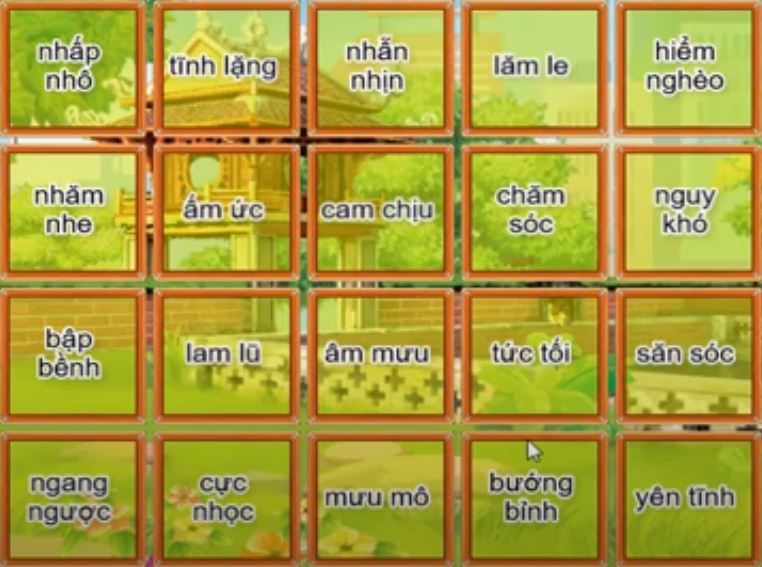 Đáp án:Nhấp nhô - bập bênhTĩnh lặng - yên tĩnhNhẫn nhịn - cam chịuLăm le - nhăm nheHiểm nghèo - nguy khóẤm ức - tức tốiChăm sóc - săn sócLam lũ - cực nhọcÂm mưu - mưu môNgang ngược - bướng bỉnhBài 2: Em hãy đọc kỹ câu hỏi và ĐIỀN vào chỗ trống hoặc CHỌN 1 trong 4 đáp án cho sẵn.Câu hỏi 1: Từ nào khác với các từ còn lại?A. Tối mịtB. Tối omC. Tối dạD. Tối đenCâu hỏi 2:Bộ phận “góc trong cùng” trong câu: “Học kì 1, em được ngồi bàn đầu, góc trong cùng.” trả lời cho câu hỏi nào?A. ở đâuB. vì saoC. khi nàoD. để làm gì?Câu hỏi 3: Bộ phận “phấp phới bay” trong câu: “Cờ đỏ sao vàng phấp phới bay.” trả lời cho câu hỏi nào?A. Thế nàoB. Khi nàoC. Ở đâuD. Làm gìCâu hỏi 4: Từ nào có nghĩa trái ngược với từ “mừng rỡ”?A. Phấn khởiB. Vui vẻC. Hòa đồngD. Bực tứcCâu hỏi 5: Từ nào nói lên tình cảm của thiếu nhi với Bác Hồ?A. Kính yêuB. Khen ngờiC. Thương cảmD. Sẻ chiaCâu hỏi 6: Bộ phận nào trong câu “Mẹ đi chợ để nấu bữa sáng.” trả lời cho câu hỏi “Để làm gì”?A. Đi chợB. Để nấu bữa sángC. Nấu bữa sángD. Đi chợ để nấuCâu hỏi 7: Những từ nào là từ chỉ sự vật trong câu thơ:“Từng đàn Sẻ rủ nhauCò bước từng bước mộtCu gáy thì sốt ruộtTiếng vọng gần vọng xa.”A. Đàn, tiếngB. Rủ, bướcC. Đàn Sẻ, Cò, Cu gáyD. Sốt ruộtCâu hỏi 8: Từ nào khác với từ còn lại?A. Ôn tậpB. Ôn tồnC. Ôn luyệnD. Ôn thiCâu hỏi 9: Từ nào viết sai chính tả?A. Rộn ràngB. Dọn dẹpC. Dì dàoD. Giục giãCâu 10. Từ nào không cùng nghĩa với từ “săn sóc”?A. Chăm nomB. Chăm sócC. Bỏ bêD. Chăm chútBài 3: Em hãy đọc kỹ câu hỏi và ĐIỀN vào chỗ trống hoặc CHỌN 1 trong 4 đáp án cho sẵn.Câu hỏi 1: Điền từ phù hợp vào chỗ trống: “Kính trọng và biết ơn người sinh thành, dưỡng dục mình được gọi là hiếu …..ảo.”.Đáp án: thCâu hỏi 2: Điền chữ phù hợp vào chỗ trống: “Ăn ngay ….ói thẳng.” nghĩa là khen người có tính thẳng thắng, không lươn lẹo.Đáp án: nCâu hỏi 3: Điền chữ phù hợp vào chỗ trống: “Cha mẹ thương con bằng ….ời bằng biển.”Đáp án: trCâu hỏi 4: Điền chữ phù hợp vào chỗ trống: “Không thầy đố mày làm ….ên.”Đáp án: nCâu hỏi 5: Điền chữ phù hợp vào chỗ trống:“Đất là nơi Chim vềNước là nơi Rồng ởLạc Long Quân và Âu CơSinh ra đồng ….ào ta trong bọc trứng.”Đáp án: bCâu hỏi 6:“Tôi vốn rất hiền lành,Thường ăn lá, rau thôiBộ lông tôi dày, xốpLà con gì?Trả lời: con …ừuĐáp án: cCâu hỏi 7: Điền tr hay ch vào chỗ trống: Câu tục ngữ “Uống nước nhớ nguồn” khuyên chúng ta trân trọng và biết ơn những người đi ……ước.Đáp án: trCâu hỏi 8: Điền r, d hay gi vào chỗ trống:“Điệu lục bát, khúc ….ân ca.Việt Nam là Bác, Bác là Việt Nam.”Đáp án: dCâu hỏi 9: Điền tr hay ch vào chỗ trống: “Đi đến nơi, về đến ….ốn.”Đáp án: chCâu hỏi 10: Điền chữ phù hợp vào chỗ trống: “Những người đầu tiên sinh ra một dòng họ hay dân tộc gọi là ….ổ tiên.”Đáp án: tVòng 19Bài 1: Phép thuật mèo con.Hãy ghép 2 ô trống chứa nội dung tương đồng hoặc bằng nhau thành cặp đôi.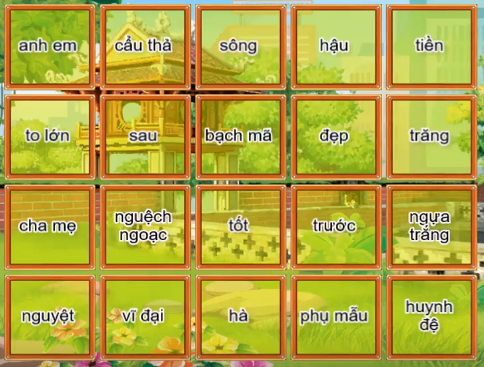 Đáp án:1. Anh em - huynh đệ2. To lớn - vĩ đại3. Cha mẹ - phụ mẫu4. Nguyệt - trăng5. Cẩu thả - nguệch ngoạc6. Sông - hà7. Bạch mã - ngựa trắng8. Tốt - đẹp9. Hậu - sau10. Trước - tiềnBài 2: Chọn 1 trong 4 đáp ánCâu hỏi 1: Con dúi trong bài đọc: “Chuyện quả bầu” đã mách cho hai vợ chồng điều bí mật gì? (SGK Tiếng Việt 2, tập 2, tr.116)Sắp có hạn hánSắp có động đấtSắp có lũ lụtSắp có núi lửaCâu hỏi 2: Chọn từ thích hợp điền vào chỗ trống:“Những đêm đôngKhi cơn …Vừa tắtTôi đứng trôngTrên đường lặng ngắtNhư sắtNhư đồng”GióGiôngBãoMưaCâu hỏi 3: Điền vào chỗ trống: "Môi … răng lạnh”Đáp án: hởCâu hỏi 4: "Những con bê đực, y hệt nhe những bé trai khỏe mạnh, chốc chốc lại ngừng ăn, nhảy … rồi chạy đuổi nhau thành một vòng tròn xung quanh anh.”Tung tăngQuẩng lênTíu títCẫng lênCâu hỏi 5: Điền vào chỗ trống:“Ai ơi đừng bỏ ruộng ……Bao nhiêu tấc đất, tấc vàng bấy nhiêu.”Đáp án: hoangCâu hỏi 6: Điền vào chỗ trống: “Tốt gỗ hơn tốt … sơn.”Đáp án: nướcCâu hỏi 7: Điền vào chỗ trống: “Rằm tháng bảy …ước nhảy lên bờ.”Đáp án: nCâu hỏi 8: Chọn từ thích hợp điền vào chỗ trống:“Trăng khoe trăng tỏ hơn đènCớ sao trăng phải chịu luồn đám mâyĐèn khoe đèn tỏ hơn trăngĐèn ra trước … còn chăng hỡi đèn?”BãoNgõCửaGióCâu hỏi 9: Chọn từ thích hợp điền vào chỗ trống:“Đêm tháng năm chưa nằm đã sángNgày …. chưa cười đã tối.”(Sách Trạng Nguyên)Tháng SáuTháng TámTháng MườiTháng ChạpCâu hỏi 10: Chọn từ thích hợp điền vào chỗ trống:“Xuồng nối nhau, san sát, kết thành một chiếc bè đầy cờ, …. trên sóng.”Bồng bềnhDập dềnhDặt dìuBập bềnhBài 3: Điền từ, chữ cái vào chỗ trống.Câu hỏi 1: Từ nào chỉ phẩm chất của nhân dân ta?Cần cùĐoàn kếtThông minhCả 3 đáp ánCâu hỏi 2: Giải đố"Mỗi cây một quả mới vuiTrên đầu vài sợi tóc thời răng cửaQuả đầy những mắt lạ chưaGọt ra bỏ mắt ăn vừa ngọt thơm.”Quả naQuả dứaQuả mítQuả sầu riêngCâu hỏi 3: Từ nào là tên riêng trong câu: “Giống như những đứa trẻ quấn quyết bên mẹ, đàn bê cứ quấn vào chân anh Hồ giáo.”Đứa trẻMẹĐàn bêHồ giáoCâu hỏi 4: Những người đầu tiên sinh ra một dòng họ hay một dân tộc gọi là gì?Người thừa kếÔng bàTổ tiênThân sinhCâu hỏi 5: Từ nào là từ chỉ hoạt động trong câu: “Bông cúc tỏa hương thơm ngạt ngào để an ủi sơn ca.”?Cúc, sơn caTỏa, an ủiThơm, ngào ngạtAn ủi, sơn caCâu hỏi 6: Câu: “Bác Nhân, hàng xóm nhà tôi, là một người làm đồ chơi bằng bột màu.” thuộc kiểu câu nào?Ai làm gì?Ai thế nào?Câu hỏiAi là gì?Câu hỏi 7: Từ nào viết sai chính tả?Dự chữTrữ lượngTrữ tìnhChữ sốCâu hỏi 8: Từ nào trái nghĩa với bình tĩnh?Ồn àoMất bình tĩnhVội vãThong thảCâu hỏi 9: Từ nào không chỉ nghề nghiệp?Nông dânVui mừngBác sĩPhi côngCâu hỏi 10: Từ nào trái nghĩa với từ cuối cùng?Bắt đầuSau cùngĐầu tiênKhởi đầu